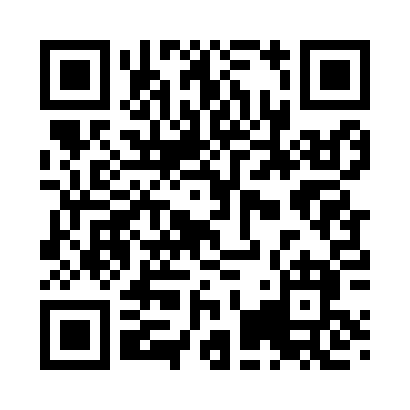 Ramadan times for Cottle, Georgia, USAMon 11 Mar 2024 - Wed 10 Apr 2024High Latitude Method: Angle Based RulePrayer Calculation Method: Islamic Society of North AmericaAsar Calculation Method: ShafiPrayer times provided by https://www.salahtimes.comDateDayFajrSuhurSunriseDhuhrAsrIftarMaghribIsha11Mon6:416:417:481:435:067:397:398:4512Tue6:406:407:461:435:077:407:408:4613Wed6:396:397:451:435:077:407:408:4714Thu6:386:387:441:425:077:417:418:4815Fri6:366:367:431:425:077:427:428:4816Sat6:356:357:411:425:077:427:428:4917Sun6:346:347:401:415:087:437:438:5018Mon6:326:327:391:415:087:447:448:5019Tue6:316:317:381:415:087:447:448:5120Wed6:306:307:361:415:087:457:458:5221Thu6:296:297:351:405:087:467:468:5222Fri6:276:277:341:405:087:467:468:5323Sat6:266:267:331:405:097:477:478:5424Sun6:256:257:311:395:097:487:488:5525Mon6:236:237:301:395:097:487:488:5526Tue6:226:227:291:395:097:497:498:5627Wed6:216:217:281:385:097:507:508:5728Thu6:196:197:261:385:097:507:508:5829Fri6:186:187:251:385:097:517:518:5830Sat6:176:177:241:385:097:527:528:5931Sun6:156:157:231:375:097:527:529:001Mon6:146:147:211:375:097:537:539:012Tue6:136:137:201:375:097:547:549:013Wed6:116:117:191:365:097:547:549:024Thu6:106:107:181:365:097:557:559:035Fri6:096:097:161:365:097:567:569:046Sat6:076:077:151:355:097:567:569:047Sun6:066:067:141:355:097:577:579:058Mon6:056:057:131:355:097:587:589:069Tue6:036:037:121:355:097:587:589:0710Wed6:026:027:101:345:097:597:599:07